      Mestská časť Bratislava - Lamač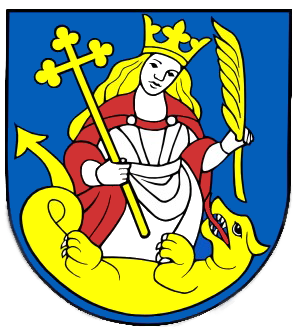      Malokarpatské nám. 9, 841 03 Bratislava_______________________________________________________________________Bratislava  29.6.2020P O Z V Á N K Ana zasadnutie Komisie životného prostredia a hospodárskej stratégie,ktoré sa uutoční vo veľkej zasadacej miestnosti na 1. poschodí Kina Lamačdňa 2.7.2020 (štvrtok) o 18.00 hod.Program zasadnutia:Časť pod lipami na MKN - aktuálna situácia a ďalšie kroky + možnosť zberu dažďovej vody na MKN, pripadne inde v Lamači Cíp na školskom dvore - aktuálna situácia a ďalšie kroky Napojenie studne - aktuálna situácia a ďalšie kroky Odvodnenie bežeckej dráhy - aktuálna situácia a ďalšie kroky RôzneVZN o psoch základné informácie                                                                                                   Ing. Veronika Hagovská v. r.                                                                                                     	     predseda komisieVybavuje: Ing. Marek Poláš   	 		tel.: 02/64 78 00 65          		          e-mail: polas@lamac.sk